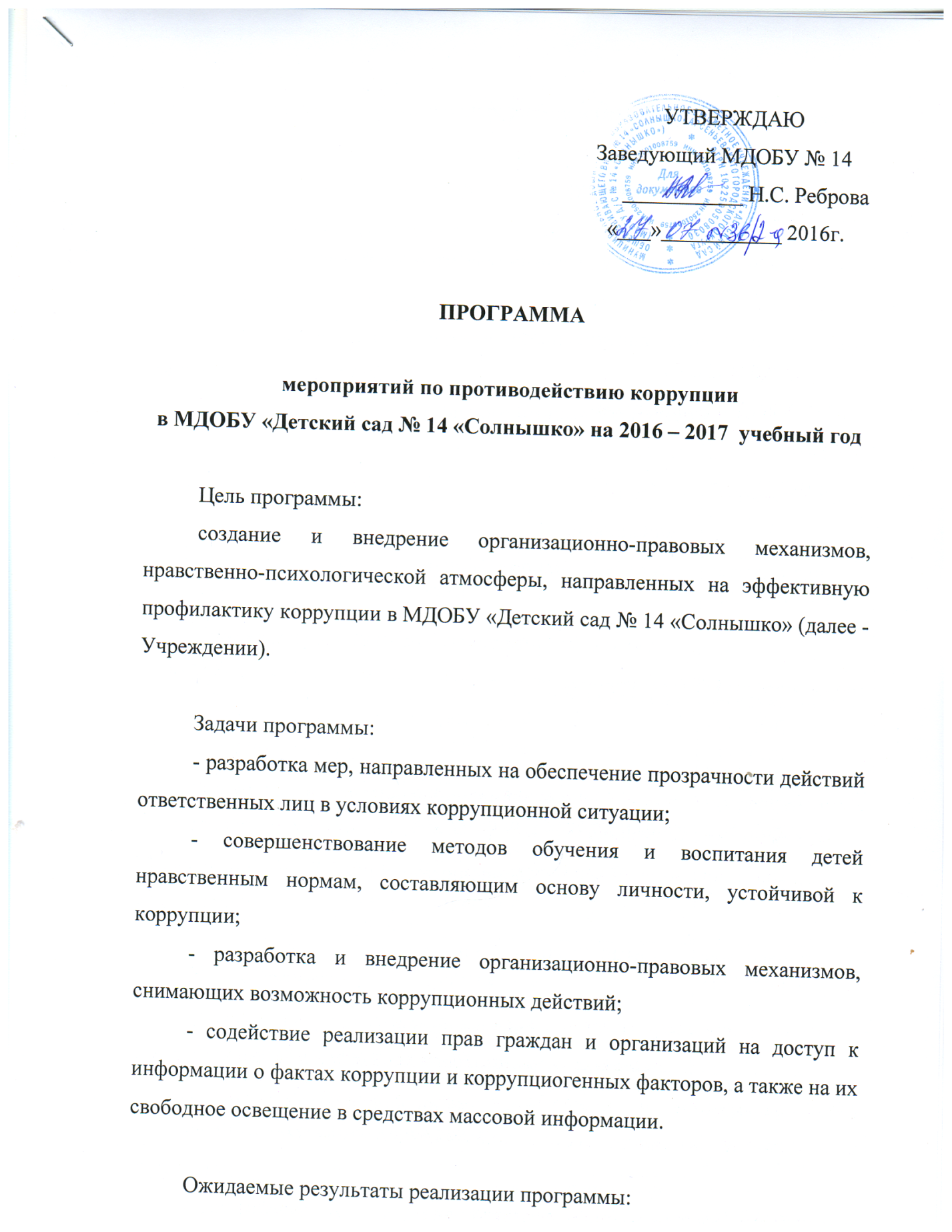 - минимизация коррупционных рисков и (или) ликвидация последствий коррупции;- устранение коррупциогенных факторов в локальных нормативных актах Учреждения;- обеспечение открытости деятельности Учреждения при исполнении работниками своих функций;- минимизация возможности возникновения конфликта интересов работников Учреждения;- формирование положительного имиджа Учреждения.№МероприятияСроки исполненияОтветственные1Создание рабочей группы по реализации мероприятий по противодействию коррупции в Учреждении на 2016-2017 учебный год.01.09.2016 г.заведующийН.С. Реброва2Мониторинг изменений действующего законодательства в области противодействия коррупциив течение годазаведующийН.С. РебровапредседательЕ.В. Гордеева3Подготовка и внесение изменений в действующие нормативно-правовые документы по результатам антикоррупционной экспертизы с целью устранения коррупционных факторовпо необходимостипредседательЕ.В. Гордеева4Организация и проведение в Международный день борьбы с коррупцией мероприятий, направленных на формирование антикоррупционного сознания09.12. . заведующий Н.С. Реброва5Ведение постоянно действующей рубрики «Антикоррупция» на официальном сайте Учрежденияв течение годамузыкальный руководитель Е.А. Халиманова6Обеспечение наличия в Учреждении стендовой информации о предоставляемых услугахв течение годапредседатель Е.В. Гордеева7Размещение в общедоступном месте Устава Учреждения, а также контактные данные органов, куда должны обращаться граждане в случае выявления коррупционных правонарушенийянварь .заведующий Н.С. Ребровапредседатель Е.В. Гордеева8Информирование родителей (законных представителей) о правилах приема в Учреждение, об оказании образовательных услуг на родительских собраниях, на информационных стендахв течение годазаведующий Н.С. Реброва9Размещение на сайте Учреждения публичного доклада директора об образовательной, медицинской и финансово-хозяйственной деятельности.февраль 2017г.заведующий Н.С. Реброва10Проведение социологического исследования среди родителей по теме «Удовлетворенность потребителей качеством образовательных услуг»март .председатель Е.В. Гордеева11Обеспечение соблюдения порядка административных процедур по приему и рассмотрению жалоб и обращений гражданв течение годазаведующий Н.С. Реброва12Осуществление контроля за соблюдением требований, установленных Федеральным законом от 05.04.2013 г. № 44-ФЗ «О контрактной системе в сфере закупок товаров, работ, услуг для обеспечения государственных и муниципальных нужд»в течение годазаведующий Н.С. РебровакладовщикН.В. Лещёва13Осуществление контроля за целевым использованием бюджетных средствв течение годазаведующий Н.С. Ребровапредседатель Е.В. Гордеева14Организация собраний родителей (законных представителей)  с целью разъяснения политики Учреждения в отношении коррупциив течение годазаведующий Н.С. Ребровапредседатель Е.В. Гордеева